SOROTI DISTRICT LOCAL GOVERNMENTCOMMUNICATION UNIT/SECTORDISTRICT PRODUCTION OFFICERSOROTIRE: REPORT ON RADIO TALK SHOW ON UGIFT MICROSCALE IRRIGATION PROGRAM ON VOICE OF TESO 88.4FM RADIO ON 20TH JUNE 2023TopicTOPIC MICRO -SCALE IRRIGATION PROGRAM Introduction The Micro-scale Irrigation Program supports farmers to purchase and use individual irrigation equipment. The Program supports farmers in purchasing the irrigation equipment through a matching grant scheme, in which the cost of the equipment is co-financed by the farmer and the government.The goalAwareness raising through Radio on Micro-scale Irrigation Program is in line with Uganda’s National Irrigation Policy which aims to create 1.5 million hectares of irrigated land by the year 2040.PANELISTS:The Radio talk-show   was conducted on Tuesday, 20th of June 2023 from 8.00pm -9.00pm.METHOD USED:It delivered through panelists articulating the message to the audience and time was allocated to the audience to ask questions and responses given by panelists.OUTCOME:The radio talk shows went on successfully and following realized;Publicity for the program to popularize itFarmers were sensitized on the benefit irrigationFarmers sensitized on good farming practices Farmers briefed on requirements to benefit from the projectA number of farmers expressed interest after interaction with panelist Farmers as the target audience were able to understand the four core objectives of the of the UgIFT Microscale Irrigation ProgramFinally, the Public was informed on the stages involved in the UgIFT Microscale Irrigation Program implementation.CHALLENGES:The budget provided for an hour per radio talk show which did not give enough time to engage the audience.RECOMMENDATIONS:More resources should be allocated for radio talk shows so as to have enough time to engage the audienceCONCLUSION:The talk show has opened the minds of most farmers most of them for appreciated the impact publicity thus increased number of people who expressed interest in the program.Prepared by:Ekwaru Abraham, Communication Officer  Appendix 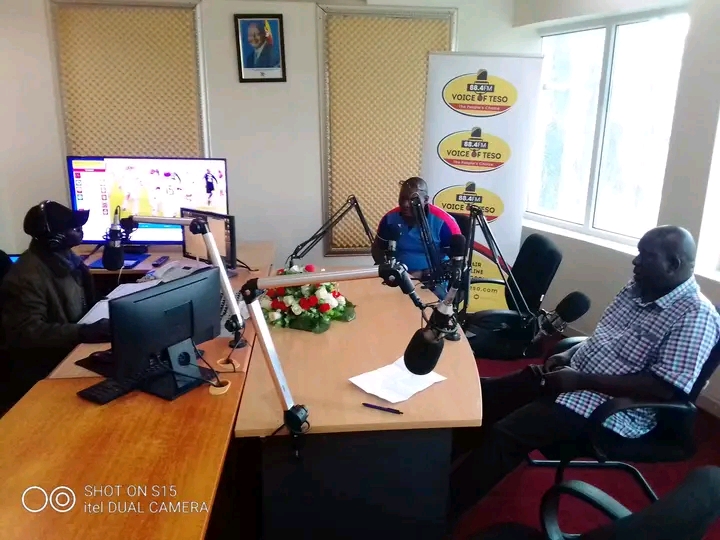 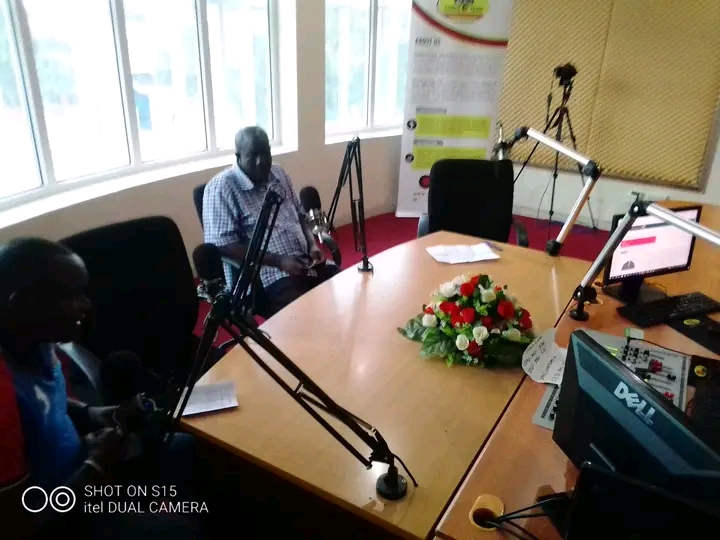 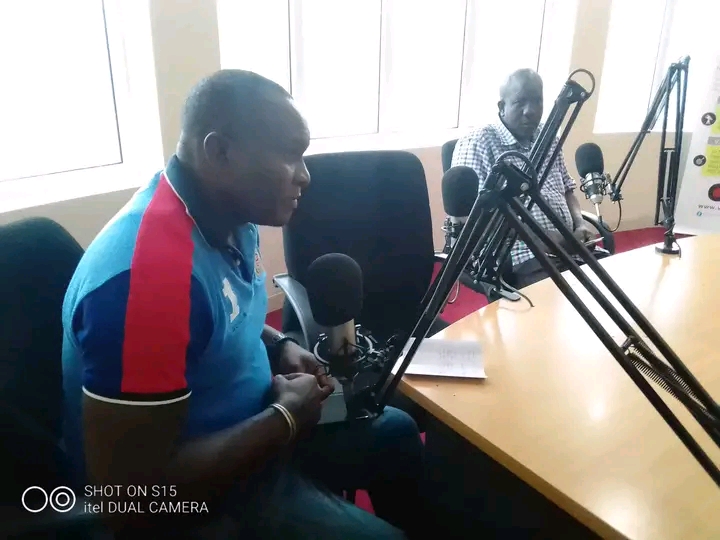 Figure 1: Deputy RDC, Kansozi Martin, DAO Okello Moses Eceku, Ekwaru Abrahma CO, during one the radio talkshow held on 20 June, 2023SOROTI DISTRICT LOAL GOVERNMENTCOMMUNICATION UNIT/SECTORDISTRICT PRODUCTION OFFICERSOROTIRE: REPORT ON RADIO TALK SHOW ON UGIFT MICROSCALE IRRIGATION PROGRAM ON DELTA RADIO ON 23RD MAY, 2023TopicTOPIC MICRO -SCALE IRRIGATION PROGRAM Introduction The Micro-scale Irrigation Program supports farmers to purchase and use individual irrigation equipment. The Program supports farmers in purchasing the irrigation equipment through a matching grant scheme, in which the cost of the equipment is co-financed by the farmer and the government.The goalAwareness raising through Radio on Micro-scale Irrigation Program is in line with Uganda’s National Irrigation Policy which aims to create 1.5 million hectares of irrigated land by the year 2040.PANELISTS:The Radio talk-show   was conducted on Tuesday, 23rd May, 2023 from 7.00pm -8.00pm.METHOD USED:It delivered through panelists articulating the message to the audience and time was allocated to the audience to ask questions and responses given by panelists.OUTCOME:The radio talk shows went on successfully and following realized;Publicity for the program to popularize itFarmers were sensitized on the benefit irrigationThey were sensitized on good farming practices They were briefed on requirements to benefit from the projectA number of farmers expressed interest after interaction with panelist Farmers as the target audience were able to understand the four core objectives of the of the UgIFT Microscale Irrigation ProgramFinally, the Public was informed on the stages involved in the UgIFT Microscale Irrigation Program implementation.CHALLENGES:The budget provided for an hour per radio talk show which did not give enough time to engage the audience.RECOMMENDATIONS:More resources should be allocated for radio talk shows so as to have enough time to engage the audienceCONCLUSION:The talk show has opened the minds of most farmers most of them for appreciated the impact publicity thus increased number of people who expressed interest in the program.Prepared by Ekwaru Abraham, Communication Officer Appendix 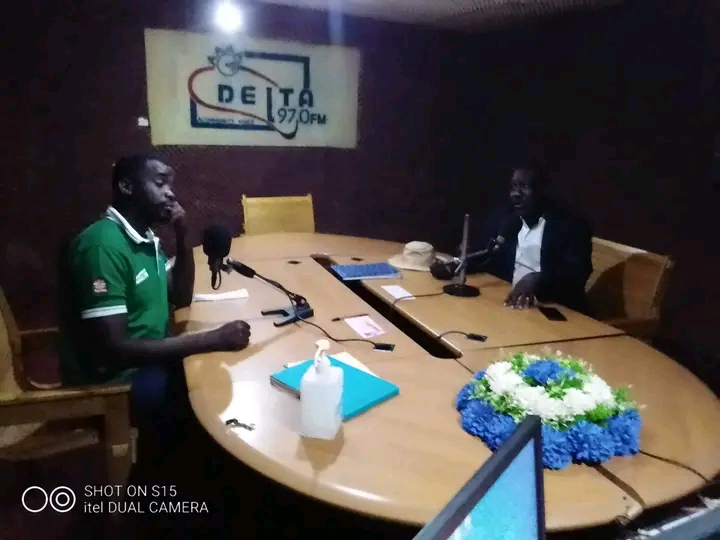 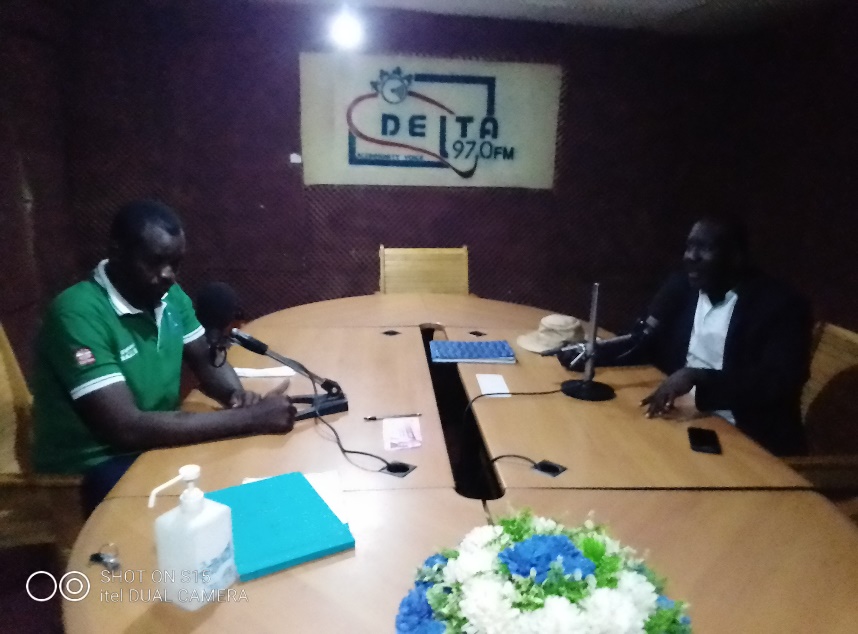 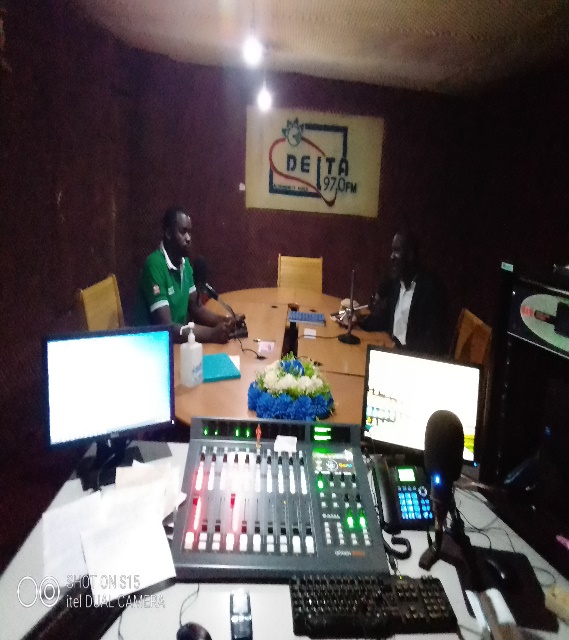 Figure: District Agriculture Officer, Mr Okello Moses Echeku, and Ekwaru Abraham, the Communication Officer, having a radio talkshow on Delta Radio. SOROTI DISTRICT LOCAL GOVERNMENTCOMMUNICATION UNIT/SECTORDISTRICT PRODUCTION OFFICERSOROTIRE: REPORT ON RADIO TALK SHOW ON UGIFT MICROSCALE IRRIGATION PROGRAM ON ETOP RADIO 99.4FM ON 11TH MAY, 2023TopicTOPIC MICRO -SCALE IRRIGATION PROGRAM Introduction The Micro-scale Irrigation Program supports farmers to purchase and use individual irrigation equipment. The Program supports farmers in purchasing the irrigation equipment through a matching grant scheme, in which the cost of the equipment is co-financed by the farmer and the government.The goalAwareness raising through Radio on Micro-scale Irrigation Program is in line with Uganda’s National Irrigation Policy which aims to create 1.5 million hectares of irrigated land by the year 2040.PANELISTS:The Radio talk-show   was conducted on Thursday, 11th of May 2023 from 7.00pm -8.00pm.METHOD USED:It delivered through panelists articulating the message to the audience and time was allocated to the audience to ask questions and responses given by panelists.OUTCOME:The radio talk shows went on successfully and following realized;Publicity for the program to popularize itFarmers were sensitized on the benefit irrigationFarmers sensitized on good farming practices Farmers briefed on requirements to benefit from the projectA number of farmers expressed interest after interaction with panelist Farmers as the target audience were able to understand the four core objectives of the of the UgIFT Microscale Irrigation ProgramCHALLENGES:The budget provided for an hour per radio talk show which did not give enough time to engage the audience.RECOMMENDATIONS:More time be secured so that the community gets adequate information CONCLUSION:The talk show has opened the minds of most farmers most of them for appreciated the impact publicity thus increased number of people who expressed interest in the program.Prepared by:Ekwaru Abraham, Communication Officer  Appendix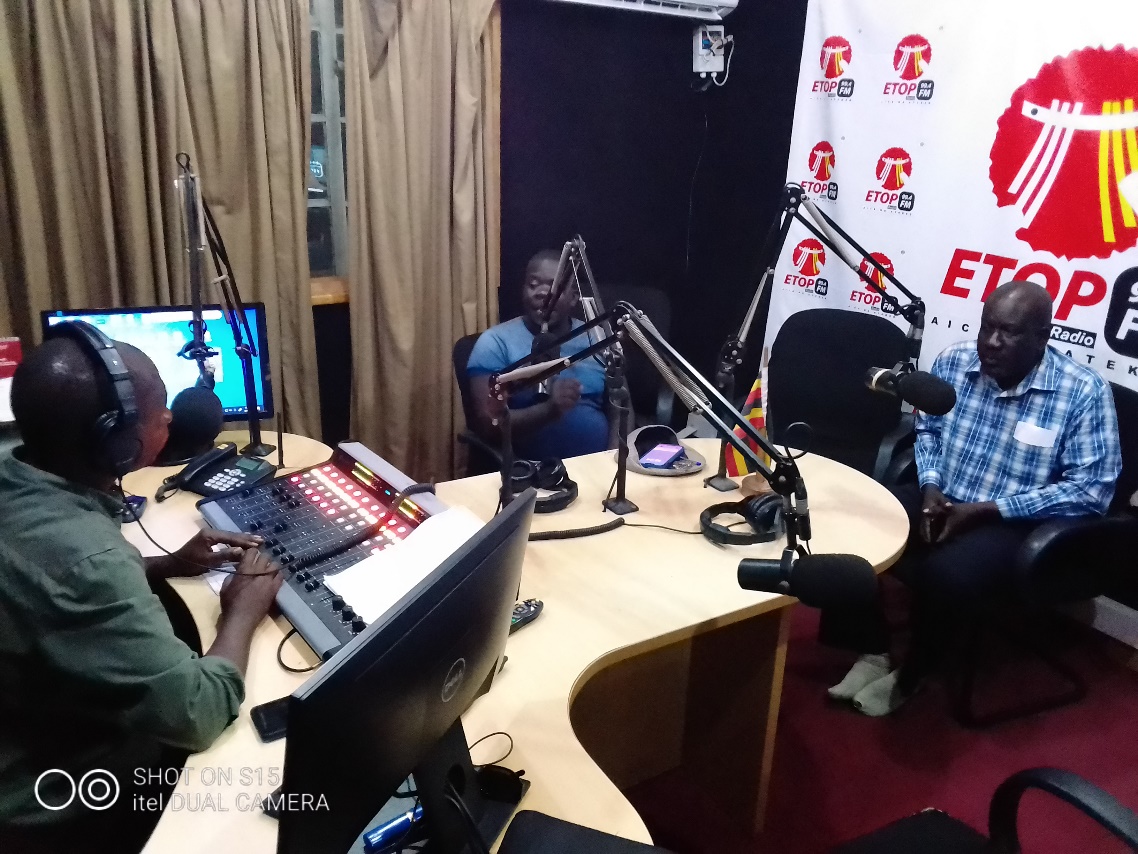 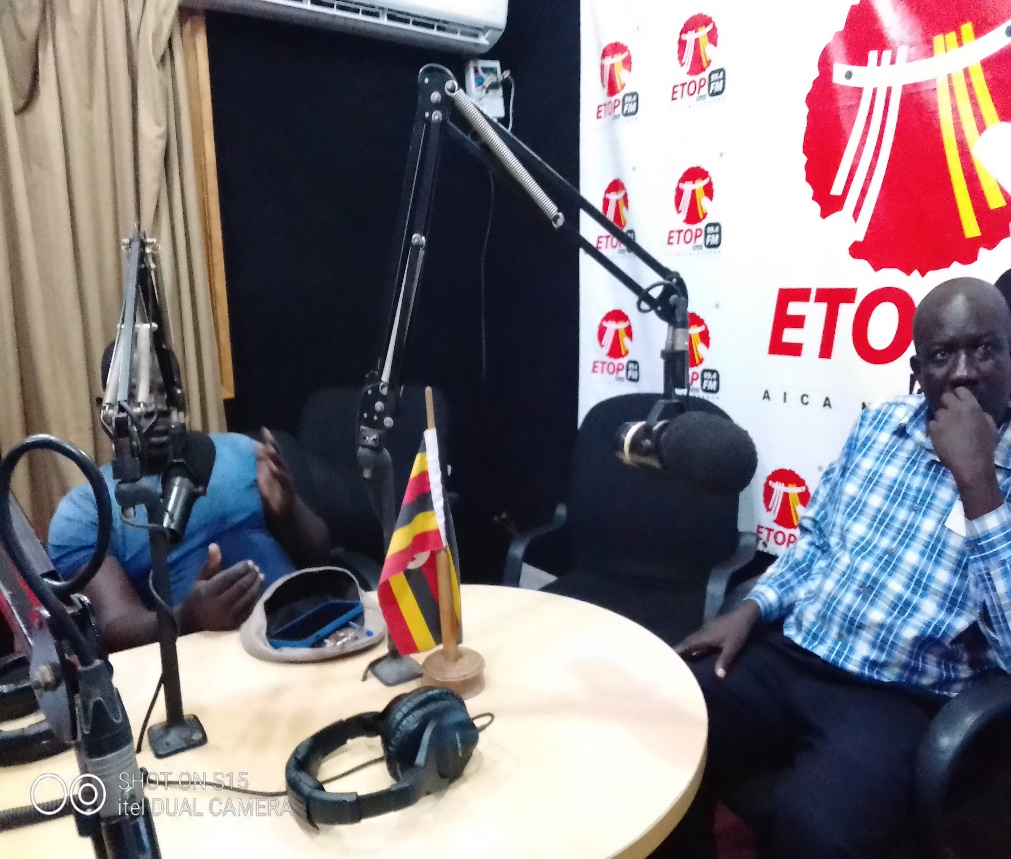 Figure:  RDC Soroti district Mr Kumakech Salim, and District Agriculture Officer, Mr Okello Moses Echeku, having a radio talkshow on Etop radio radio, on 11th May, 2023, hosted by Patrick Oluk SNONAME TITLECONTACTKasonzi Martin BasalirwaDeputy RDC SOROTI0772348931Okello Moses Echeku DAO Soroti DLG0774787322Ekwaru Abraham Communication Officer Soroti DLG 0784883140Atubu Robert (DJ ROBERTORadio Host- Voice of Teso (The people’s Choice 88.4Fm0783360169KEY TOPICKEY AREAS OF FOCUS REMARKMICRO -SCALE IRRIGATION PROGRAMAn overview of Micro scale Irrigation. The program funds awareness-raising activities that help farmers understand how irrigation can improve productivity and help them earn a decent income.The Micro-scale Irrigation Program will help farmers buy irrigation equipment at a lower cost, teach them how to use the irrigation equipment and when and how to water their cropsHandled IRRIGATION EQUIPMENT SUPPLIERSLGs will be procuring the irrigation equipment after farmers’ successful application to the program.Handled FINANCIAL INSTITUTIONSAs farmers will need to finance part of the irrigation equipment, they might need to access loans to provide their contribution.Handled VALUE CHAIN ACTORSWith higher and more diversified production, farmers will need to better commercialize their produce. Handled SNONAME TITLECONTACTOkello Moses Echeku District Agriculture Officer Soroti DLG0774787322Ekwaru AbrahamCommunication Officer Soroti DLG0784883140Olila John Moderator/Presenter- Host talkshow 0789279075KEY TOPICKEY AREAS OF FOCUS REMARKMICRO -SCALE IRRIGATION PROGRAMAn overview of Micro scale Irrigation. The program funds awareness-raising activities that help farmers understand how irrigation can improve productivity and help them earn a decent income.The Micro-scale Irrigation Program will help farmers buy irrigation equipment at a lower cost, teach them how to use the irrigation equipment and when and how to water their cropsHandled  IRRIGATION EQUIPMENT SUPPLIERSLGs will be procuring the irrigation equipment after farmers’ successful application to the program.Handled FINANCIAL INSTITUTIONSAs farmers will need to finance part of the irrigation equipment, they might need to access loans to provide their contribution.Handled VALUE CHAIN ACTORSWith higher and more diversified production, farmers will need to better commercialize their produce. Handled SNONAME TITLECONTACTKumakech Salim RDC SOROTI0772348931Okello Moses Echeku DAO Soroti DLG0774787322Ekwaru Abraham Communication Officer Soroti DLG 0784883140Oluk Patrick Radio Host0783360169KEY TOPICKEY AREAS OF FOCUS REMARKMICRO -SCALE IRRIGATION PROGRAMAn overview of Micro scale Irrigation. The program funds awareness-raising activities that help farmers understand how irrigation can improve productivity and help them earn a decent income.The Micro-scale Irrigation Program will help farmers buy irrigation equipment at a lower cost, teach them how to use the irrigation equipment and when and how to water their cropsHandled IRRIGATION EQUIPMENT SUPPLIERSLGs will be procuring the irrigation equipment after farmers’ successful application to the program.Handled FINANCIAL INSTITUTIONSAs farmers will need to finance part of the irrigation equipment, they might need to access loans to provide their contribution.Handled VALUE CHAIN ACTORSWith higher and more diversified production, farmers will need to better commercialize their produce. Handled 